Písemná práce inventář -  zadáníVyjmenuj, jaký máme inventář na pokrmy.Co je estetický význam inventáře?Kde můžeme používat inventář na pokrmy?Z jakých materiálů můžeme mít inventář?Jak rozdělujeme inventář podle druhu provozu?Co musíme udělat, když zjistíme, že inventář je nějak poškozen?Na co používáme klubový talíř? Na co používáme timbály?Co víš o atypickém inventáři? Jaká jsou pravidla pro správné zacházení s inventářem? Proč používáme dečky nebo ubrousky?Jak se správně má skladovat inventář?Jak se nazývá inventář na obrázku?Zdroj vlastní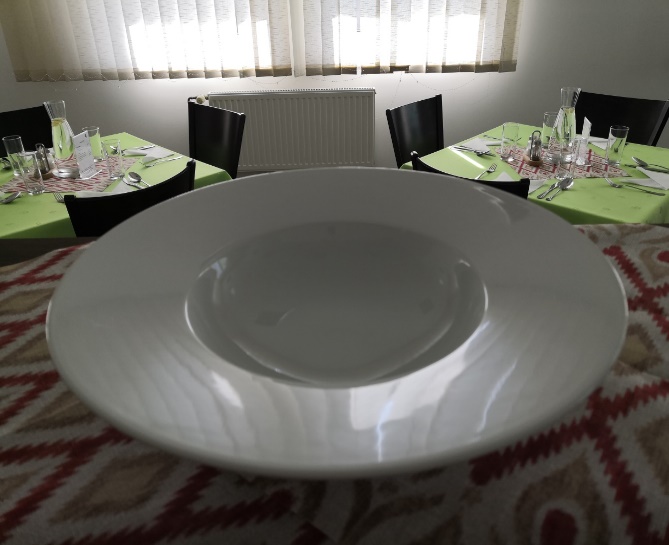 